Eu,______________________________________________________________, nascida em ____/____/____, nacionalidade _____________________, portadora do RG ________________________ e inscrita no CPF/MF sob nº _____________________, residente e domiciliada na _____________________________________, __________________(cidade: ____________________, declaro para os devidos fins minha decisão de realizar PARTO CESÁREA.Declaro ter ciência de que o parto vaginal normal é considerado a melhor via de parto em condições normais de gestação, conforme descrito pela literatura médica. Declaro estar ciente de que a data da cesárea será definida pelo (a) médico (a) assistente, com base nos indicativos de completa maturidade do feto, consoante a literatura médica pertinente.Declaro ainda ter sido informada pelo Dr (a). ________________________, CRM ______________ que a cesárea representa, em condições normais, maiores riscos para a mãe sendo os mais comuns: infecção, hemorragia, atonia uterina (quando o útero não contrai após o nascimento da criança), histerectomia (retirada cirúrgica do útero), a possibilidade de transfusão de sangue e infecção da cicatriz operatória (corte da cesárea). Para o recém-nascido há maior chance de desconforto respiratório e, como em toda intervenção cirúrgica, existe risco excepcional de mortalidade derivado do próprio ato cirúrgico ou da situação vital de cada paciente. Declaro, também, ter sido informada de que ficarei com uma cicatriz decorrente da intervenção cirúrgica, podendo ocorrer a formação de queloide (cicatriz alta com forma de cordão, podendo gerar irritação local) ou ainda cicatrização hipertrófica (espessa), que independem da habilidade do meu médico, visto que, dependem das características pessoais de cada paciente. Declaro, por fim, que tive a oportunidade de esclarecer todas as minhas dúvidas e mantido a minha decisão de realizar parto cesárea. Este documento foi elaborado em duas vias, sendo que uma ficará com o obstetra responsável e a outra, com a gestante.INFECCÇÃO RELACIONADA À ASSISTÊNCIA Á SAÚDE:A legislação nacional vigente obriga os hospitais a manterem uma comissão e um programa deprevenção de infecções relacionadas à assistência à saúde.De acordo com a Agência nacional de Vigilância sanitária (ANVISA) e com o National HealthcareSafety Network (NHSN), as taxas aceitáveis de infecção para cada potencial de contaminação cirúrgica são:Cirurgias limpas: até 4%Cirurgias potencialmente contaminadas: até 10%Cirurgias contaminadas: até 17%Mesmo tomando-se todas as medidas possíveis para a prevenção de infecções, tanto por parte do cirurgião e equipe, quanto por parte do hospital, esse risco existe e deve sempre ser considerado.Declara ainda, ter lido as informações contidas no presente instrumento, as quais entendeuperfeitamente e aceitou, compromissando-se respeitar integralmente as instruções fornecidaspelo(a) médico(a), estando ciente de que sua não observância poderá acarretar riscos e efeitoscolaterais a si (ou ao paciente).Declara, igualmente, estar ciente de que o tratamento adotado não assegura a garantia de cura,e que a evolução da doença e do tratamento podem obrigar o (a) médico (a) a modificar ascondutas inicialmente propostas, sendo que, neste caso, fica o(a) mesmo(a) autorizado(a), desdejá, a tomar providências necessárias para tentar a solução dos problemas surgidos, segundo seujulgamento. Assim, tendo lido, entendido e aceito as explicações sobre os RISCOS E COMPLICAÇÕES deste procedimento, expressa seu pleno consentimento para a sua realização.Ijuí (RS) __________ de_______________ de _______._______________________________Assinatura da gestanteNOME:____________________
CPF: ______________________________________________________________Assinatura do obstetraNOME: ____________________
CRM: _________ UF: _____________________________________________________________(Nome, assinatura e RG da testemunha)______________________________________________________(Nome, assinatura e RG da testemunha)Código de Ética Médica – Art. 22. É vedado ao médico deixar de obter consentimento do pacienteou de seu representante legal após esclarecê-lo sobre o procedimento a ser realizado, salvo emcaso de risco iminente de morte.Art. 34. É vedado ao médico deixar de informar ao paciente o diagnóstico, o prognóstico, osriscos e os objetivos do tratamento, salvo quando a comunicação direta possa lhe provocar dano,devendo, nesse caso, fazer a comunicação a seu representante legal.Lei 8.078 de 11/09/1990 – Código Brasileiro de Defesa do Consumidor: Art. 9º - O fornecedorde produtos ou serviços potencialmente perigosos à saúde ou segurança deverá informar, demaneira ostensiva e adequada, a respeito da sua nocividade ou periculosidade, sem prejuízo daadoção de outras medidas cabíveis em cada caso concreto. Art. 39º - É vedado ao fornecedor deprodutos ou serviços dentre outras práticas abusivas: VI – executar serviços sem a préviaelaboração de orçamento e autorização expressa do consumidor, ressalvadas as decorrentes depráticas anteriores entre as partes.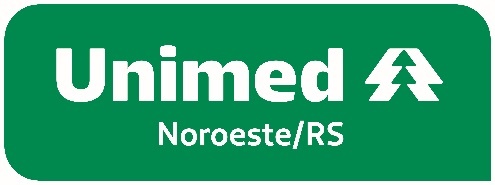 Termo de Consentimento Livre e EsclarecidoPARTOGRAMA